Attachment J-4:Individual Recruitment Flyer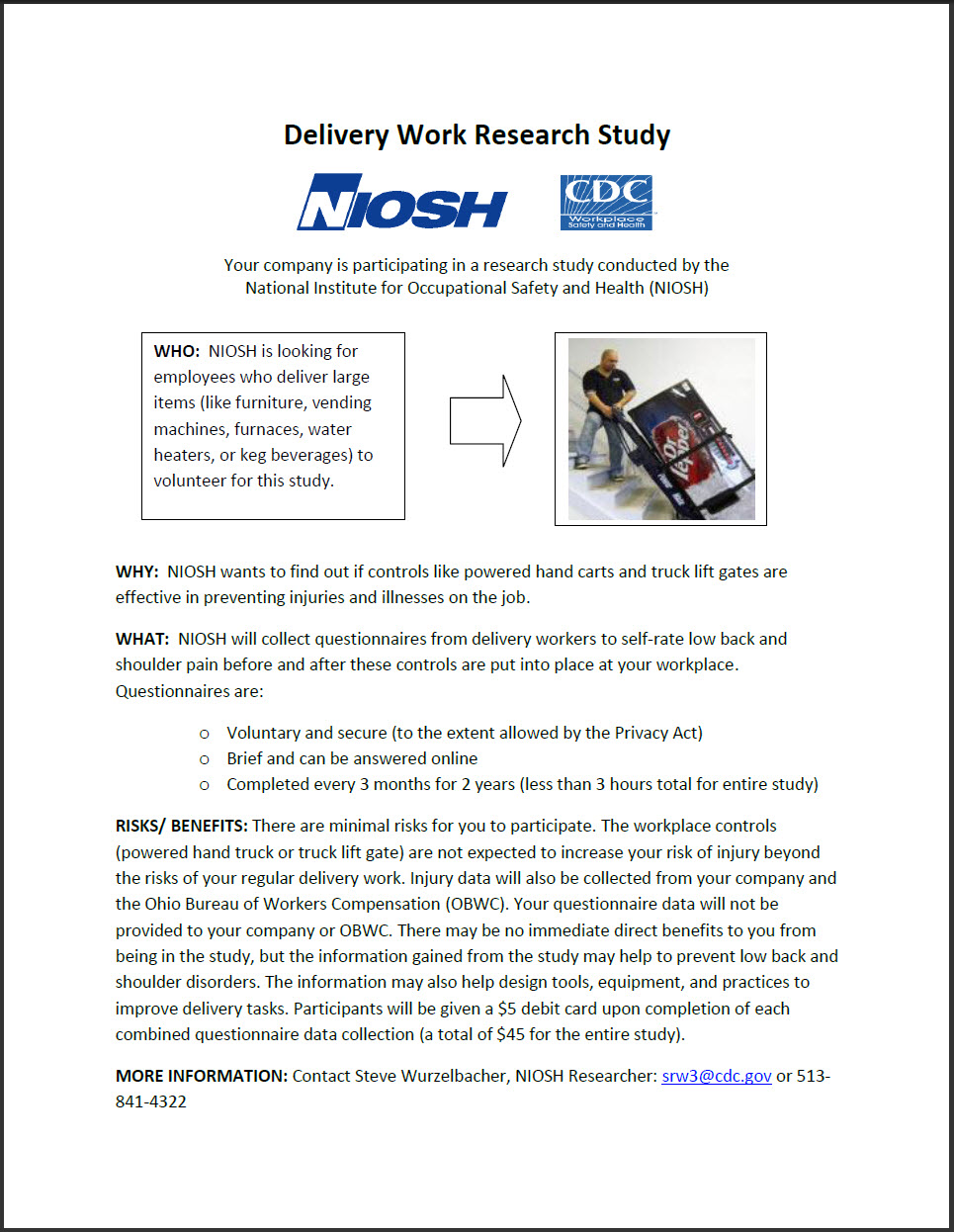 